    THE ELECTORAL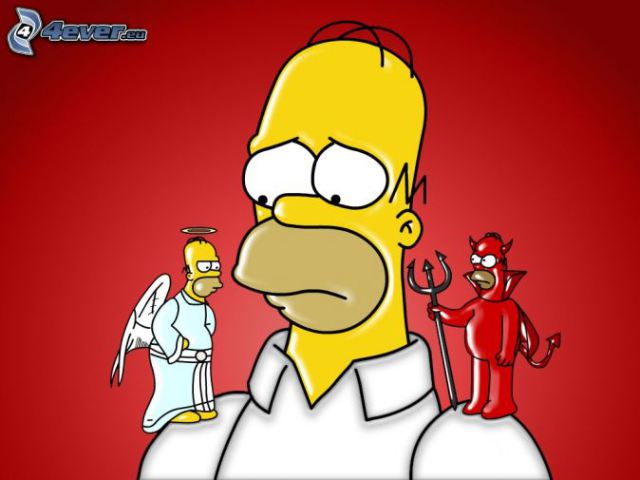 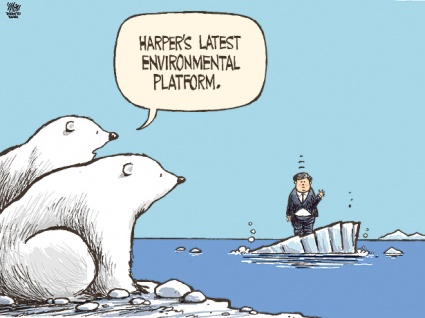     PROCESS IN    CANADA      Name:  __________________                                                            Date:_________ Block : ______Federal and Provincial Elections occer every ____________ in Canada.Municipal elections are called every _________ in BC     (_________________________)* WAIT!? Why then did we have elections in 2006, 2008, 2011 and 2015 Federally?Because: ________________________________________________________________.How Are Elections Run in Canada?Step 1: The _______________________________ diossolves Parliament when either:_______________________________________________________________________._______________________________________________________________________._______________________________________________________________________.Step 2: An election is now scheduled ________________________________________.Step 3: The Prime-Minister ________________________________________________.* Note: Recounts (situations where a candidate wins a seat by 100 votes or less) can take approx 10 days to completeVoting In a Federal ElectionAnyone who is _______ or older on Election Day and registered with Elections Canada can vote. New voters can register at polling stations on Election Day. Easiest way to register? ____________________________________.Canadians can cast their votes in numerous ways:_________________________ (85% chose this option). 	_________________________ (10% of voters).		         3) _________________________ (5% of voters).	Votes are cast in __________________ format. In order to win a seat a candidate must receive the most votes in their constituency (____________________________________________________________________________)This system is called “ ___________________________________________________________.”Candidates are not allowed at voting stations (bullies?) but they may send a ____________________ to observe.Election Campaigns in CanadaThe house of commons has ______ seats. Each seat represents a _________________ of aprx _______.Most candidates run under the banner of a ______________________.However candidates may also run as ___________________________.In order to run for a party you must be _________________________, which costs ________________. To make elections as fair as possible, parties and candidates must abide by the ____________________.This Act limits the amount of $ an individual or party may spend on their campaign. Also candidates must carefully record the amount they spend and where they got the $ from. What are some potential campaign methods for candidates? _____________________________________________________________________________________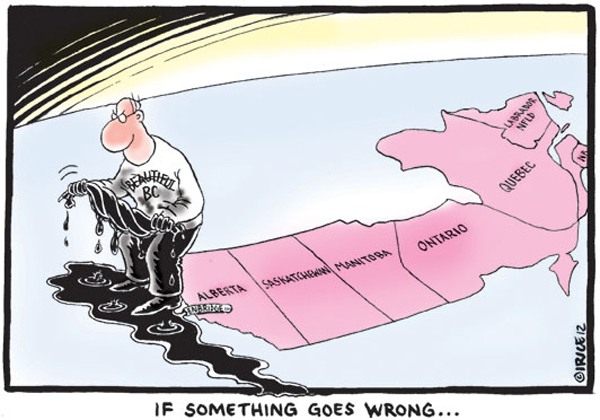 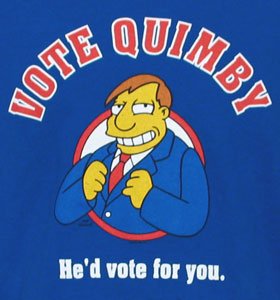 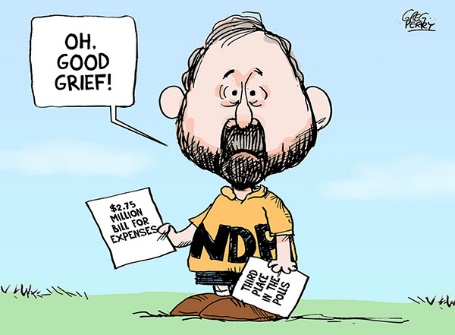 Election Timeline (28 Days Later?!)Election Timeline (28 Days Later?!)Day 0Day 0 – 7Day 7 – 28Day 22 – 25Day 28